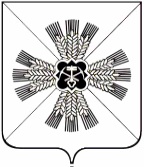 КЕМЕРОВСКАЯ ОБЛАСТЬАДМИНИСТРАЦИЯ ПРОМЫШЛЕННОВСКОГО МУНИЦИПАЛЬНОГО ОКРУГАПОСТАНОВЛЕНИЕот « _08»__февраля 2024__г. № _132а-П_пгт. ПромышленнаяО специальных местах для размещения печатных агитационных материалов в период избирательной кампании по выборам Президента Российской ФедерацииВ соответствии с пунктом 7 статьи 54 Федерального закона от 12.06.2002  № 67-ФЗ «Об основных гарантиях избирательных прав и права на участие в референдуме граждан Российской Федерации», по предложению территориальной избирательной комиссии Промышленновского муниципального округа:1. Выделить специальные места для размещения печатных агитационных материалов на территории каждого избирательного участка при подготовке и проведении выборов Президента Российской Федерации,  согласно Приложения к настоящему постановлению.2. Направить настоящее постановление в территориальную избирательную комиссию Промышленновского муниципального округа.3.    Контроль за исполнением настоящего постановления возложить на заместителя          главы         Промышленновского    муниципального   округа С.С. Хасанову.4.     Настоящее постановление вступает в силу с даты подписания.Исп. С.С. Хасанова т. 7 45 85                           Приложение    к   постановлению администрации Промышленновского                                муниципального округаот  «____»  __________г.  № ________Специальные места для размещения печатных агитационных материалов на территории каждого избирательного участка при проведении выборов Президента Российской Федерации                          Заместитель главыПромышленновского муниципального округа                              С.С. ХасановаГлаваПромышленновского муниципального округа  С.А. Федарюк№ п/пНомер УИКНаименование населенного пунктаМесто  расположения специального места для размещения печатных агитационных материалов1.1360с. ВагановоВагановский территориальный отдел, ул. Центральная,  262.1361д. Прогресспомещение Прогресского сельского Дома культуры, ул. Центральная,  303.1362с. Журавлевопомещения Журавлевского сельского Дома культуры, ул. Центральная,  46а4.1363д. Калинкинопомещение Калинкинского сельского Дома культуры, ул. Школьная,  35.1364д. Ушаковопомещение Ушаковского сельского клуба, ул. Заречная, 156.1365д. Портнягинопомещение медпункта деревни Портнягино, ул. Школьная, 15 7.1366п. Октябрьскийпомещение Октябрьского сельского клуба, ул. Центральная, 2а8.1367с. Лебедипомещение Лебедевского сельского Дома культуры,ул. Центральная, 34-29.1368д. Пор-Искитимпомещение Центра казачьей культуры «ЛАД», ул. Советская, 510.1369д. Уфимцевопомещение Уфимцевского сельского Дома культуры, ул. Молодежная, 10а11.1370с. Окуневопомещение Окуневского сельского Дома культуры, ул. Центральная, д.7712.1372д. Пьяновопомещение Пьяновского сельского Дома культуры, ул. Коммунистическая, 11613.1373п.ст. Падунскаяпомещение МБОУ «Падунская СОШ имени И.М. Мостовщикова»,  ул. Калинина, 1514.1374д. Васьковопомещение Васьковского сельского Дома культуры, ул. Центральная,   5515.1375п.ст. Падунскаяпомещение Падунского сельского Дома культуры, ул. Кооперативная,  3516.1376д. Озеркипомещение Озерского  сельского  Дома культуры, ул. Центральная, 6317.1377д. Денисовка,помещение Денисовкого сельского клуба, ул. Центральная, 2918.1378с. Абышевопомещение Абышевского сельского Дома культуры, ул. Мира,  4719.1380п. Плотниковопомещение ИП Охотник ТИ,ул. Вокзальная, 1а20.1381п. Плотниковопомещение железнодорожного вокзала, ул. Вокзальная, 1а21.1382п. Соревнованиепомещение МБОУ «Заринская СОШ им. М.А. Аверина», ул. Береговая, 122.1383д. Колычевопомещение Колычевского  сельского  Дома культуры, ул. Весенняя,  1423.1384п. Плотниковопомещение Заринского городского Дома культуры, ул. Школьная,1824.1385п. Плотниковопомещение ООО «Гарант», ул. Юбилейная, 1б25.1386с. Краснинскоепомещение Краснинского  сельского Дома культуры, ул. Центральная, 11 26.1387д. Пушкинопомещение Пушкинского сельского клуба, ул. Лесная,  827.1388д. Пархаевкапомещение Пархаевского сельского клуба,ул.  Школьная, 928.1389д. Каменкапомещение Центра чувашской национальной культуры, ул. Федирко, д. 80а29.1390п. Иваново-Родионовскийпомещение Иваново-Родионовского сельского клуба, ул. Зеленая, 530.1391п. Цветущийпомещение Цветущинского сельского клуба, ул.  Центральная, 3031.1392д. Протопоповопомещение Протопоповского сельского Дома культуры, пер. Школьный, 2 32.1393с. Трудпомещение Трудовского сельского Дома культуры, ул. Мира,  15а33.1394д. Байракпомещение Байракского сельского клуба, пер. Школьный, 2а 34.1395с. Морозовопомещение Морозовского сельского Дома культуры, ул. Кооперативная,  3735.1396д. Ереминопомещение Ереминского  сельского Дома культуры , ул. Магистральная,  5136.1397с. Тарасовопомещение Тарасовского сельского Дома культуры,  ул. Олимпийская, 5а37.1398п. Голубевопомещение Голубевского сельского Дома культуры, ул. Набережная, 2а38.1399д. Шуринкапомещение Шуринского сельского Дома культуры, ул. Баклыкова,  67б39.1400д. Калтышинопомещение Калтышинского сельского клуба, ул. Центральная,  24 в40.1401с. Тарасовопомещение ИП Тузовская А.Ю., ул. Заречная, 82г  41.1402с. Титовопомещение Титовского сельского  Дома культуры, ул. Кооперативная, 142.1403д. Усть - Каменкапомещение МБОУ «Титовская ООШ», ул. Центральная, 1943.1404д. Усть - Тарсьмапомещение Усть - Тарсьминского сельского Дома культуры, ул. Береговая, 47а44.1352пгт. Промышленнаяпомещение конторы АО «Ударник полей», ул. Некрасова, 5 45.1752пгт. Промышленнаяпомещение конторы АО «Ударник полей», ул. Некрасова, 546.1353пгт. Промышленнаяпомещение МБОУ «Промышленновская СОШ № 2», ул. Октябрьская, 2  47.1753пгт Промышленнаяпомещение МБОУ «Промышленновская СОШ № 2», ул. Октябрьская, 2  48.1354пгт. Промышленнаяпомещение ПМС, ул. Зеленая, 549.1754пгт. Промышленнаяпомещение конторы ПМС, ул. Зеленая, 550.1355пгт. Промышленнаяпомещение Беловской дистанции пути № 31, ул. Коммунистическая, 151.1755пгт. Промышленнаяпомещение Беловской дистанции пути № 31, ул. Коммунистическая, 152.1356пгт. Промышленнаяпомещение Районного Дворца культуры, ул. Коммунистическая, 27а -153.1756пгт. Промышленнаяпомещение Промышленновской спортивной школы,  ул. Коммунистическая, 27а-254.1357пгт.  Промышленнаяпомещение МБУ «Комплексный центр  социального обслуживания населения», ул. Кооперативная, 855.1757пгт. Промышленнаяпомещение МБУ «Комплексный центр  социального обслуживания населения», ул. Кооперативная, 856.1358пгт. Промышленнаяпомещение филиала МРСК- Сибирь, ул. Садовая, 757.1758пгт. Промышленнаяпомещение филиала МРСК- Сибирь, ул. Садовая, 7581359пгт. Промышленнаяпомещение МБОУ «Промышленновская СОШ № 56» пер. Мичурина, 359.1759пгт. Промышленнаяпомещение МБОУ «Промышленновская СОШ № 56», пер. Мичурина, 3